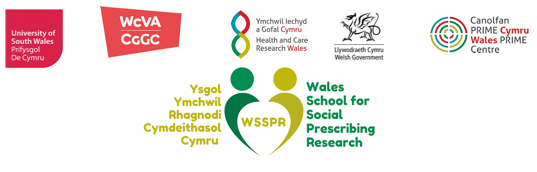 INVITATION TO THE WSSPR SOCIAL PRESCRIBING EVALUATION FORUM – 2nd MARCH 2022SESSION 6 – ENHANCING STUDENT WELL-BEING BY WORKING TOGETHER ACROSS COMMUNITIESAt the Wales School for Social Prescribing Research we host three social prescribing evaluation forums per year. This event is the sixth in the series (Year 2, Session 3) and the theme for the session is ENHANCING STUDENT WELL-BEING BY WORKING TOGETHER ACROSS COMMUNITIES.  The aim of the forums is to provide a place for discussion and resources to support social prescribers and community groups in conducting evaluation and monitoring.   We are inviting members of the Wales Social Prescribing Research Network and the three Welsh Communities of Practice to participate, initially spaces will be limited to 25 people per session and will be allocated on a first come first served basis. We would suggest that 1-2 people per organisation sign up to each session. There will be a waiting list in the event that the forum is oversubscribed.We will host these forums on Microsoft Teams and joining instructions will be sent to attendees prior to each event. The dates for upcoming meetings are: Dates for the 2022/2023 forum (Year 3) programme are to be confirmed but will be in the months of:JULY 2022NOVEMBER 2022MARCH 2023To book a space at the session being held on 2nd March 2022 please visit https://www.eventbrite.co.uk/e/wsspr-evaluation-forum-session-6-enhancing-student-well-being-by-worki-tickets-124262397175In addition to the session above we will also be holding two pre-bookable clinic sessions to provide support on specific evaluations. These can be taken up by an individual or by members from a service/organisation as a group. If you would be interested in booking one of these slots, please complete and return the attached application form to wsspr@southwales.ac.uk.  SOCIAL PRESCRIBING EVALUATION FORUMINDIVIDUAL SUPPORT SESSION APPLICATION FORM2nd March 2022Please select the session you are interested in attending.  In the event that your first choice session is taken, you are welcome to indicate your second choice if you would like to do so.Please complete the form below:Name:  Names of additional colleagues that would like to attend the session with you:  Organisation: Organisation address:  Tell us about your service:  What evaluation/ monitoring have you done so far?  What do you hope to get out of attending this session?  Please tell us any ideas, question designs or anything else you would like to discuss in the session:  Please return your completed form to wsspr@southwales.ac.ukGWAHODDIAD I FFORWM GWERTHUSO RHAGNODI CYMDEITHASOL WSSPR – 2 MAWRTH 2022SESSION 6 – GWELLA LLES MYFYRWYR DRWY GYDWEITHIO AR DRAWS CYMUNEDAUYn Ysgol Ymchwil Rhagnodi Cymdeithasol Cymru rydym yn cynnal tri fforwm gwerthuso presgripsiynau cymdeithasol bob blwyddyn. Y digwyddiad hwn yw'r chweched yn y gyfres (Blwyddyn 2, Sesiwn3) a thema'r sesiwn yw GWELLA LLES MYFYRWYR DRWY GYDWEITHIO AR DRAWS CYMUNEDAU.  Nod y fforymau yw darparu lle ar gyfer trafodaeth ac adnoddau i gefnogi presgripsiynwyr cymdeithasol a grwpiau cymunedol wrth gynnal gwerthusiad a monitro.   Rydym yn gwahodd aelodau Rhwydwaith Ymchwil Rhagnodi Cymdeithasol Cymru a thair Cymuned Ymarfer Cymru i gymryd rhan, a bydd lleoedd i ddechrau yn cael eu cyfyngu i 25 o bobl fesul sesiwn a chânt eu dyrannu ar sail y cyntaf i'r felin. Byddem yn awgrymu bod 1-2 o bobl fesul sefydliad yn ymuno â phob sesiwn. Bydd rhestr aros os bydd gormod o alw am y fforwm.Byddwn yn cynnal y fforymau hyn ar Microsoft Teams a bydd cyfarwyddiadau ymuno yn cael eu hanfon at fynychwyr cyn pob digwyddiad. Y dyddiadau ar gyfer cyfarfodydd sydd ar y gweill yw: Mae dyddiadau ar gyfer rhaglen fforwm 2022/2023 (Blwyddyn 3) i'w cadarnhau ond byddant yn ystod misoedd:GORFFENNAF 2022TACHWEDD 2022MAWRTH 2023I archebu lle yn y sesiwn a gynhelir ar 2 Mawrth 2022, ewch i https://www.eventbrite.co.uk/e/wsspr-evaluation-forum-session-6-enhancing-student-well-being-by-worki-tickets-124262397175Yn ogystal â'r sesiwn uchod, byddwn hefyd yn cynnal dwy sesiwn glinig y gellir eu harchebu ymlaen llaw i roi cymorth ar werthusiadau penodol. Gall unigolyn neu aelodau o wasanaeth/sefydliad fod yn aelod o'r rhain fel grŵp. Os oes gennych ddiddordeb mewn archebu un o'r slotiau hyn, llenwch a dychwelwch y ffurflen gais atodedig i wsspr@southwales.ac.uk.FFORWM EBRISIO PRESGRIPSIYNU CYMDEITHASOLFFURFLEN GAIS SESIWN CYMORTH UNIGOL2 Mawrth 2022Dewiswch y sesiwn y mae gennych ddiddordeb mewn mynychu.  Os bydd eich sesiwn dewis cyntaf yn cael ei chymryd, mae croeso i chi nodi eich ail ddewis os hoffech wneud hynny.Llenwch y ffurflen isod:Enw:  Enwau cydweithwyr ychwanegol a hoffai fynychu'r sesiwn gyda chi:  Sefydliad: Cyfeiriad y sefydliad:  Dywedwch wrthym am eich gwasanaeth:  Pa werthusiad/monitro ydych chi wedi'i wneud hyd yn hyn?  Beth ydych chi'n gobeithio ei gael allan o fynychu'r sesiwn hon?  Dywedwch wrthym unrhyw syniadau, dyluniadau cwestiynau neu unrhyw beth arall yr hoffech ei drafod yn y sesiwn:  Dychwelwch eich ffurflen wedi'i llenwi i wsspr@southwales.ac.ukPROGRAMME – 2nd March 2022ENHANCING STUDENT WELL-BEING BY WORKING TOGETHER ACROSS COMMUNITIESPROGRAMME – 2nd March 2022ENHANCING STUDENT WELL-BEING BY WORKING TOGETHER ACROSS COMMUNITIES9.30Introduction to each other and the forum – Prof Carolyn Wallace 9.45Presentation: Mark Davies / Sarah Wallace, University of South Wales:  Enhancing Student Wellbeing through Social Prescribing: A Realist Review & Evaluation10:15Presentation:  Angela Howard / Natasha Whitelaw, Wrexham Glyndwr University:   Enhancing Student Wellbeing through Social Prescribing: Title TBC10.45Comfort break10.55Question & Answer session about ‘enhancing student wellbeing by working together across communities’ and general evaluation11:30Close11:45-12:15Pre-booked clinic session to provide 1-1 support on specific evaluations.12:30-1:00Pre-booked clinic session to provide 1-1 support on specific evaluations.11:45-12:15Pre-booked clinic session to provide 1-1 support on specific evaluations.12:30-1:00Pre-booked clinic session to provide 1-1 support on specific evaluations.RHAGLEN – 2 Mawrth 2022GWELLA LLES MYFYRWYR DRWY GYDWEITHIO AR DRAWS CYMUNEDAURHAGLEN – 2 Mawrth 2022GWELLA LLES MYFYRWYR DRWY GYDWEITHIO AR DRAWS CYMUNEDAU9.30Cyflwyniad i'w gilydd a'r fforwm – Yr Athro Carolyn Wallace9.45Cyflwyniad: Mark Davies / Sarah Wallace, Prifysgol De Cymru:  Gwella Lles Myfyrwyr drwy Ragnodi Cymdeithasol: Adolygiad a Gwerthusiad Realist10:15Cyflwyniad: Angela Howard / Natasha Whitelaw, Prifysgol Glyndŵr Wrecsam:   Gwella Lles Myfyrwyr drwy Ragnodi Cymdeithasol: Teitl i'w gadarnhau10.45Egwyl gysur10.55Sesiwn Holi ac Ateb am 'wella lles myfyrwyr drwy gydweithio ar draws cymunedau' a gwerthuso cyffredinol11:30Cau11:45-12:1512:30-1:0011:45-12:15Sesiwn glinig wedi'i threfnu ymlaen llaw i ddarparu cymorth 1-1 ar werthusiadau penodol.12:30-1:00Sesiwn glinig wedi'i threfnu ymlaen llaw i ddarparu cymorth 1-1 ar werthusiadau penodol.